                            Улица, на которой я живу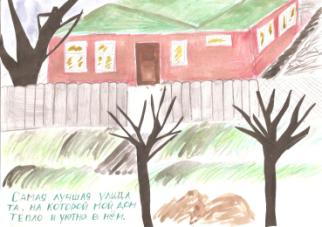 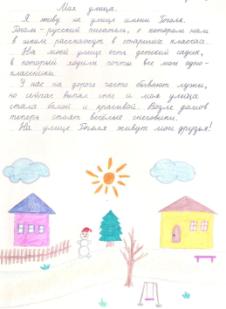                      Улица Калинина                                                       Улица Гоголя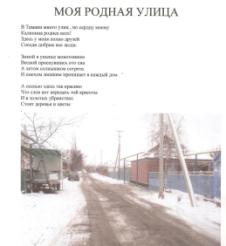 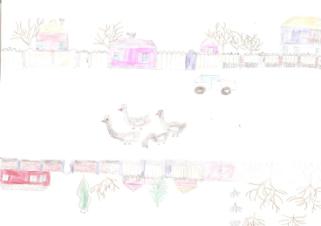                 Улица Калинина                                                                                                Улица Возрождения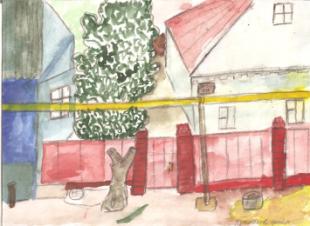 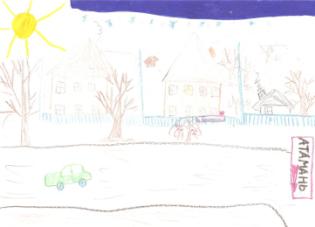                    Улица Энгельса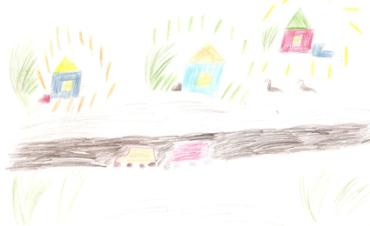 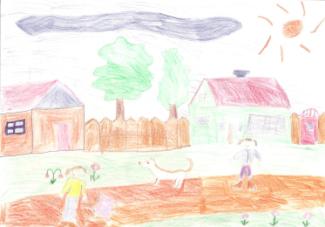           Улица Первомайская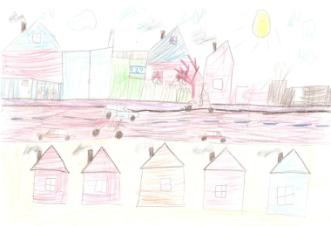 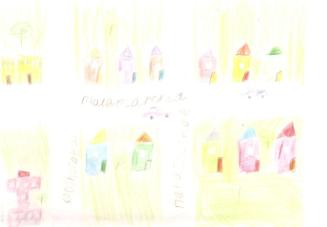              Улица К. Маркса